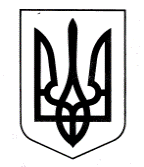 ЗАЗИМСЬКА СІЛЬСЬКА РАДА БРОВАРСЬКОГО РАЙОНУ  КИЇВСЬКОЇ ОБЛАСТІ РІШЕННЯПро виділення коштів на культурно-масову, фізкультурну та оздоровчу роботуКеруючись ст.44 Закону України «Про професійні спілки, їх права та гарантії діяльності», ст.26 Закону України «Про місцеве самоврядування в Україні», враховуючи рекомендації постійної комісії з питань соціально – економічного розвитку, бюджету та фінансів, комунальної власності, реалізації державної регуляторної політики, інвестицій та зовнішньоекономічних зв’язків, Зазимська сільська радаВИРІШИЛА:В межах бюджетних асигнувань, затверджених на 2021 рік провести виділення коштів із загального фонду місцевого бюджету в сумі 49 500,00 грн. на організацію культурно-масової, фізкультурної і оздоровчої роботи.Контроль за виконанням цього рішення покласти на постійну комісію з питань соціально – економічного розвитку, бюджету та фінансів, комунальної власності, реалізації державної регуляторної політики, інвестицій та зовнішньоекономічних зв’язків.Сільський голова	Віталій КРУПЕНКОc. Зазим’є16 грудня 2021 року№ 2511-24-позачергової-VIIІ